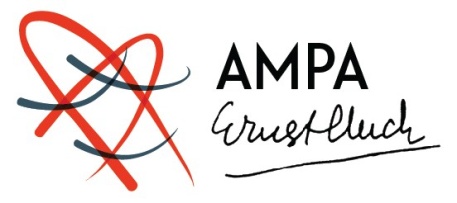 Benvolgudes famílies,L’any passat per agilitar part de les gestions de l’AMPA, la Junta va decidir centralitzar el cobrament de la quota per fer-se soci i la venda de llibres en una sola plataforma i va optar per l’empresa Iddink, que per al curs 2015-2016 continuarà encarregant-se d’aquestes gestions. Cal dir que a fi de millorar el servei s’han fet una sèrie de canvis al sistema tenint present els suggeriments de l’AMPA i les recomanacions de l’empresa:A l’hora de fer la comanda es podran escollir llibre a llibre quins es volen adquirir i quins no, per tant, no serà necessari adquirir el lot complert.El lliurament de les comandes a setembre es farà per una empresa de courier al vostre domicili. Iddink ha canviat d’empresa de transports i ens ha assegurat que han fet un salt qualitatiu. Entenem que el fet de rebre els llibres a casa és un valor afegit i us evitem desplaçaments i cues.Tots els alumnes socis de l’AMPA rebran  agenda i carpeta de forma gratuïta.Atès que el curs vinent hi ha canvis curriculars a 1r ESO i a 3r ESO canviaran molts llibres. L’empresa Iddink efectuarà aquests canvis d’edicions sense que això comporti un cost econòmic addicional per les famílies, per tant la majoria de llibres d’aquests cursos seran nous però tindran el mateix estalvi que la resta d’ecoBooks.L’import de la quota de l’AMPA es manté a 30€ per família.Per pagar la quota de l’AMPA i/o fer la comanda de llibres hareu d’entrar al web www.iddink.cat a partir del 24 de juny, sempre i quan Iddink tingui el llistat de llibres del proper curs actualitzat.Un cop feu el registre i indiqueu el curs haureu d’escollir entre 2 modalitats:Opció 1. LLIBRES + QUOTA AMPA (agenda+carpeta). En aquesta opció es podran fer les següents gestions:Pagament de la quota de l’AMPAAdquisició de llibres (marqueu només els llibres que necessiteu i si els voleu nous o d’ecoBooks)Agenda i Carpeta gratuïta (es lliuraran junt amb els llibres)Opció 2. QUOTA AMPA (agenda+carpeta). En aquesta opció qui no necessiti comprar cap llibre podrà fer les següents gestions:Pagament de la Quota de l’AMPAAgenda i Carpeta gratuïta (es lliurarà a l’inici de curs a l’Institut)Des de la web d’Iddink podreu fer els pagaments per: Domiciliació bancària (fins el 20 de juliol)Targeta bancàriaTransferènciaUtilitzant el SERVICAIXA (caixer automàtic de “LaCaixa”)IMPORTANT: En el cas de que pel fet de tenir més d’un fill/filla matriculat a l’Institut i fer una comanda de llibres per cadascun pagueu més d’una quota de l’AMPA, haureu d’enviar-nos un correu a ampa@ampa-ernestlluch.com  indicant-nos els noms dels alumnes, els cursos i l’IBAN del compte bancari d’un dels tutors per tal que us puguem fer el reingrés un cop comenci el curs.